Researching deprivation in the UK 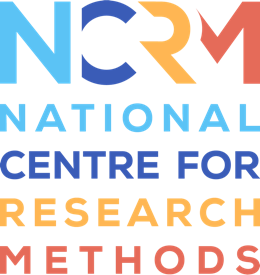 Recommended reading and datasets.Full resource: https://www.ncrm.ac.uk/resources/online/all/?id= 20820Datasets:Priority Places for Food Index [priorityplaces.cdrc.ac.uk] Priority Places for Food Index Data portal [data.cdrc.ac.uk] (CDRC Data Store)Priority Places Explorer [github.com] (GitHub)E-Food Desert Index [data.cdrc.ac.uk] (CDRC Data Store)Internet User Classification [data.cdrc.ac.uk] (CDRC Data Store) English Indices of Multiple Deprivation is the one provided by the Government and that is: https://www.gov.uk/government/statistics/english-indices-of-deprivation-2019 [gov.uk]UK Data Service Catalogue search toolUKDS Browse Data pagesUKDS Variable and Question BankQualibank HASSET ThesaurusReferences:Pontin F., ‘Understanding Priority Places – targeted support for the UK’s hungriest neighbourhoods [acss.org.uk]’, Academy of Social Sciences: Comment and AnalysisBaudains P., Pontin F., Ennis E., Morris M., ‘Priority Places for Food [acss.org.uk]’, Royal Geographic Society: GeovisualisationAllik, M., Leland, A., Travassos Ichihara, M. Y., & Dundas, R. (2020). Creating small-area deprivation indices: A guide for stages and options. Journal of Epidemiology and Community Health, 74(1), 20–25. https://doi.org/10.1136/jech-2019-213255 Deas, I., Robson, B., Wong, C., & Bradford, M. (2003). Measuring Neighbourhood Deprivation: A Critique of the Index of Multiple Deprivation. Environment and Planning C: Government and Policy, 21(6), 883–903. https://doi.org/10.1068/c0240 McLennan, D., Noble, S., Noble, M., Plunkett, E., Wright, G., & Gutacker, N. (2019). The English Indices of Deprivation 2019: Technical Report. Ministry of Housing, Communities and Local Government. https://assets.publishing.service.gov.uk/government/uploads/system/uploads/attachment_data/file/833951/IoD2019_Technical_Report.pdf Noble, M., Wright, G., Smith, G., & Dibben, C. (2006). Measuring Multiple Deprivation at the Small-Area Level. Environment and Planning A: Economy and Space, 38(1), 169–185. https://doi.org/10.1068/a37168 Noble, S., McLennan, D., Noble, M., Plunkett, E., Gutacker, N., Silk, M., & Wright, G. (2019). The English Indices of Deprivation 2019: Research Report. Ministry of Housing, Communities and Local Government. https://assets.publishing.service.gov.uk/government/uploads/system/uploads/attachment_data/file/833951/IoD2019_Technical_Report.pdf Saunders, P. (2004). Towards a credible poverty framework: From income poverty to deprivation. https://apo.org.au/node/8404 Sen, A. (1981). Poverty and Famines: An Essay on Entitlement and Deprivation. Oxford University Press.Department for Work and Pensions (2023). Development of a new measure of poverty: statistical notice. [Online]. gov.uk. Last Updated: 23 March 2023.Dymond-Green, Neil. (24 June 2020). Data Impact blog: How can we calculate levels of deprivation or poverty in the UK? (part 1). [Online]. UK Data Service.Office for National Statistics. (2017). User guidance and technical information for the Living Costs and Food Survey. [Online]. Office for National Statistics. Last Updated: 16 February 2017.UK Data Service. (2022). Poverty in data. [Online]. UK Data Service.UK Data Service. (2022). Housing and homelessness in data. [Online]. UK Data Service.National Centre for Research Methods (NCRM)
Social Sciences
Murray Building (Bldg 58)
University of Southampton
Southampton SO17 1BJ
United KingdomWeb 		www.ncrm.ac.uk 
Email 		info@ncrm.ac.uk
Tel		+44 23 8059 4539
Twitter		@NCRMUK 